阜阳工业经济学校校园文化景观建设采购项目询 价 文 件项目编号：2023019采  购 科 室：阜阳工业经济学校教务科2023年4月目  录第一章  询价文件…………………………………………………3一、询价公告…………………………………………………3二、供应商须知前附表………………………………………5三、供应商报价须知…………………………………………6四、签订合同…………………………………………………9五、评审方法及废标…………………………………………10六、供应商须提供资格审查材料……………………………11七、采购需求…………………………………………………12八、合同格式…………………………………………………16第二章  报价文件…………………………………………………19一、法定代表人授权书………………………………………20二、报价函格式………………………………………………21三、投标人诚信承诺书………………………………………22四、货物报价明细表…………………………………………23五、响应表……………………………………………………24六、供货及安装方案…………………………………………26七、资格证明等材料…………………………………………27八、供应商认为需要补充的其他内容………………………28第一章  询价文件一、询价公告     因工作需要，现对阜阳工业经济学校校园文化景观建设采购项目进行询价招标，欢迎具备条件的供应商参加询价活动。一、采购项目名称及内容1、项目编号：2023019                2、项目名称：阜阳工业经济学校校园文化景观建设采购项目3、项目科室：阜阳工业经济学校教务科4、资金来源： 财政资金5、项目预算：99200.00元6、最高限价：99200.00元。7、标段（包别）划分：一个标段。8、采购需求：总平面导览2个、景观小品2个、户外艺术宣传栏2组、户外艺术宣传牌2个及集成服务等。二、投标人资格1、符合《政府采购法》第二十二条要求；2、本项目的特定资格要求：具有有效的营业执照，具有履行合同所必需的设备和专业技术能力，并具有本次采购服务的保障能力及售后服务能力。3、本项目不接受联合体参与投标。                       三、获取询价文件自询价招标公告发布之日起，凡有意参加的供应商，可在阜阳工业经济学校网站(http://www.fycx.com.cn)免费下载询价招标文件。四、询价时间及地点1、询价时间：2023年4月 25日9时30分2、询价地点：阜阳工业经济学校南校区行政楼二楼会议室（地址：阜阳市颍州区阜南路889号)。五、响应文件提交时间、截止时间及方式1、响应文件提交时间：2023年4月25日8时30分-9时30分。2、响应文件递交的截止时间：2023年4月25日9时30分3、提交地点：阜阳工业经济学校南校区行政楼三楼采购办公室（地址：阜阳市颍州区阜南路889号）六、联系方式（一）采购科室：阜阳工业经济学校教务科 地址：阜阳市颍州区阜南路889号                               联系人：马老师                           电话：0558-2703259                      （二）采购办公室：阜阳工业经济学校采购办  地址：阜阳市颍州区阜南路889号                              联系人：段老师                       电话：0558-2703272  邮箱：34315790@qq.com                           二、供应商须知前附表三、供应商报价须知1、报价应含有所报货物的税费（如关税、进口货物及其所用原材料、各种国内、外税费等）及包装、运至最终目的地的运输、保险、现场落地、检测验收、培训和交付后规定免费维保期内维保等环节所发生的一切费用。报价为供应商在报价文件中提出的各项支付金额的总和。报价文件中大写金额和小写金额不一致的，以大写金额为准；总价金额与按单价汇总金额不一致的，以单价金额计算结果为准；单价金额小数点有明显错位的，应以总价为准，并修改单价。2、产品的质量必须符合国家有关方面规定的标准和厂方的标准，供货时必须提供完整的技术资料及质量合格证书、中文简体保修卡（单）、说明书和随货有关单证，设备完好，物品配件齐全。提供的产品必须是正规渠道全新的合格品。售后服务必须符合国家有关方面的规定和厂方的规定。3、供应商应自行对供货及安装现场和周围环境进行勘察，以获取编制报价文件和签署合同所需的资料。勘察现场所发生的费用由供应商自己承担。采购人向供应商提供的有关供货现场的资料和数据，是采购人现有的能使供应商利用的资料。采购人对供应商由此而做出的推论、理解和结论概不负责。供应商因自身原因未到供货现场实地踏勘的，成交后签订合同时和履约过程中，不得以不完全了解现场情况为由，提出任何形式的增加合同外造价或索赔的要求。4、供应商应确保其所提供的报价资料的真实性、有效性及合法性，否则，由此引起的任何责任由其自行承担。5、无论基于何种原因，各项本应作拒绝处理的情形即便未被及时发现而使该供应商进入初审、详细评审或其它后续程序，包括已经签约的情形，一旦在任何时间被发现，则采购人均有权决定是否取消该供应商此前评议的结果，或是否对该报价予以拒绝，并有权采取相应的补救或纠正措施。一旦该供应商被拒绝或被取消此前评议结果，其现有的位置将被其他供应商依序替代或重新组织采购，相关的一切损失均自行承担。6、报价文件一律不予退还。四、签订合同1、成交供应商应按规定的时间、地点与采购人签订成交合同。    2、采购双方必须严格按照询价文件及承诺签订采购合同，不得擅自变更。对任何因双方擅自变更合同引起的问题等风险由双方自行承担。3、合同签订后，成交供应商不得转包、分包，亦不得将合同全部及任何权利、义务向第三方转让，否则将被视为严重违约。五、评审方法及废标一、评审方法询价小组对通过供应商的响应文件进行评审，以确定其是否满足询价文件的实质性要求。评审表如下：评审指标通过标准：供应商必须通过评审表中的全部评审指标，否则按无效标处理。二、本次询价活动将采用有效低价方法评审。询价小组根据符合评审表要求且报价最低的原则确定成交供应商。如果有效最低报价出现两家或两家以上相同者，且均通过询价小组评审，则以质优与服务优的优先，如质优与服务优相同则采取随机摇号方式确定成交单位。三、在询价过程中，出现下列情形之一的，应予废标： 1）供应商的报价均超过预算金额，采购人不能支付的； 2）因重大变故，采购任务取消的； 3）报价文件载明的询价项目完成期限超过询价文件规定的期限； 4）实质性满足询价文件的供应商不足三家的。四、在询价过程中，出现下列情形之一的，供应商的报价文件无效： 1）供应商对同一询价项目递交两份或多份内容不同的报价文件，或对同一询价项目有两个或多个报价，且未声明哪一份有效的；2）询价过程中，供应商报价明显低于成本价的，询价小组经评审后一致认定报价不合理的，可以认定其报价无效。3）不能响应询价文件工期、质量、售后服务、商务条款要求等询价文件中载明要求内容的，将被视为无效投标。4）不按照招标文件中规定的投标文件格式制作投标文件，或不能满足询价文件其他要求内容的，将被视为无效投标。5）响应文件中有采购人不可接受的条款的，将被视为无效投标。6）响应报价高于或等于最高限价的。五、关于投标人不足三家的处理方式(若询价文件中有与此条款矛盾的，以该条款为准)：1）流标2）若项目紧急，则由采购科室提出申请，经分管采购办的校领导批准，可继续进行采购活动，但仅有一家供应商的情况除外。六、供应商须提供资格审查材料供应商营业执照；2、采购需求中需提供的其他材料注：以上所涉及的证件须在投标文件内提供加盖投标单位公章的复印件或影印件，复印件或影印件缺少任何一项，视为未提供该项证件。采购需求一、采购需求前附表二、货物需求八、合同格式（参考）采购人（甲方）：                                                供货人（乙方）：                                                签订地点：                                                     项目编号：                                                     本项目经批准采用 询价  采购方式，经本项目评审委员会认真评审，决定将采购合同授予乙方，为进一步明确双方的责任，确保合同顺利履行，根据《中华人民共和国合同法》之规定，经甲乙双方充分协商，特订立本合同，以便共同遵守。第一条    产品的名称、规格、数量和价格第二条    产品的技术标准（包括质量要求）；按下列第（  ）项执行：（1）按国家标准执行；（2） 按部颁标准执行；（3）若无以上标准，则应不低于同行业质量标准；（4）有特殊要求的，按甲乙双方在合同中商定的技术条件、样品或补充的技术要求执行；    乙方提供的和交付的货物技术标准应与招标文件规定的技术标准相一致。若技术标准无相应规定，所投货物应符合相应的国际标准或原产地国家有关部门最新颁布的正式标准。第三条    产品的交货方法、到货地点和交货期限1、交货方法，按下列第（  ）项执行：（1）乙方送货上门；（2）乙方代运；（3）甲方自提自运。2、到货地点：                             3、产品交货期限：                         第四条    合同总价款合同总价款（大小写）：                                         付款方式：本合同以人民币付款货款支付方式：验收合格后一次性付清。第六条    验收方法乙方提供货物后，在      天内通知甲方组织验收，采购中心保留参与本项目验收的权利。验收不合格的，乙方应负责重新提供达到本合同约定的质量要求的产品。甲、乙双方应严格履行合同有关条款，如果验收过程中发现乙方在没有征得采购中心同意的情况下擅自变更合同标的物，将拒绝通过验收，由此引起的一切后果及损失由乙方承担。第七条    违约责任1、乙方不能交货的，应向甲方偿付不能交货部分货款的      %（通用产品的幅度为1%－5%，专用产品的幅度为10%－30%）的违约金。2、乙方所交产品不符合合同规定的，如果甲方同意利用，应当按质论价；如果甲方不能利用的，应根据产品的具体情况，由乙方负责包换或包修，并承担修理、调换或退货而支付的实际费用,同时，乙方应按规定，对更换件相应延长质量保证期，并赔偿甲方相应的损失。乙方不能修理或者不能调换的，按不能交货处理。3、甲方中途退货，应向乙方偿付退货部分货款     %（通用产品的幅度为1%-5%专用产品的幅度为10%-30%）的违约金。4、甲方违反合同规定拒绝接货的，应当承担由此造成的损失。5、任何一方未经对方同意而单方面终止合同的，应向对方赔偿相当于本合同总价款      %违约金。第八条    合同生效本合同自甲乙双方当事人签字盖章并经集中采购机构见证和财政部门备案后生效。合同执行期内，甲乙双方均不得随意变更或解除合同。合同如有未尽事宜，须经双方共同协商，作出补充规定，补充规定与本合同具有同等效力，也可按照《中华人民共和国合同法》的规定执行。本合同一式    份。第九条    售后服务及技术支持乙方应提供完善全面的技术支持和售后服务，否则采购中心将根据甲方的请求在进行事实调查的基础上，视情节轻重从乙方的履约保证金中扣除部分或全部补偿甲方。1、保修乙方对其所提供的货物免费质保 1 年，质保期从 验收合格之日 开始。乙方应在接到报修通知后 2  小时内上门维修，负责更换有瑕疵的货物、部件或提供相应的质量保证期内的服务。由此造成的损失，甲方保留索赔的权利。如果乙方在收到报修通知后 24 小时内没有弥补缺陷，甲方可采取必要的补救措施，但费用和风险由乙方承担。2、维修保修期届满后，乙方应对其提供的货物负有维修义务，但所涉及的费用由甲方承担。第九条    合同有效期本合同自     年   月   日至     年   月   日有效第十条    其他本合同如发生纠纷，当事人双方应当及时协商解决，协商不成时，任何一方均可请采购管理机关调解，调解不成，按以下第（   ）项方式处理：（1）根据《中华人民共和国仲裁法》的规定向阜阳仲裁委员会申请仲裁。（2）向合同签订地有管辖权的人民法院起诉。第十一条    合同附件及其效力下列文件作为合同附件，与合同具有同等法律效力，顺序在前的具有优先解释权；（1）采购文件；（2）报价文件；（3）通知书… …第十二条    其他                                             第十三条    本合同共叁页，壹拾叁条。采购人（甲方）：                          供货人（乙方）：  （公章）                                （公章）法定代表人：                             法定代表人：  委托代理人：                             委托代理人：电话：                                    电话：      年   月   日                             年   月   日第二章  报价文件                        （正本或副本）       项目名称       响  应  文  件 项目编号：                 采购科室：                                         供应商：                             （盖单位章）法定代表人或其委托代理人：                         （签字或盖章）      年    月     日一、法定代表人授权书本授权书声明：           公司的       （法人代表姓名、职务）（纳税人识别号：              ）代表本公司授权本公司        （被授权人的姓名、职务）为本公司的合法代理人，参加            采购项目活动（项目编号：       ），全权代表本公司处理投标过程的一切事宜，包括但不限于：投标、参与开标、谈判、签约等。供应商代表在投标过程中所签署的一切文件和处理与之有关的一切事务，本公司均予以认可并对此承担责任。被授权人无转委托权。特此授权。本授权书自出具之日起生效。特此声明。法人代表（签字或盖章）：                    供应商名称(加盖公章)：                       授权委托日期：                 附件：供应商法定代表人、被授权代表人身份证复印件。二、报价函格式致：             （采购科室）1、按询价文件规定提供交付的货物（包括安装调试售后服务等工作）投标报价为（大写）         元（小写）       元。2、我方根据询价文件的规定，严格履行合同的责任和义务,并保证于询价文件要求的日期内完成货物调试，并交付买方验收、使用。3、我方同意向贵方提供贵方可能另外要求的与其投标有关的任何证据或资料。4、我方完全理解贵方不一定接受最低报价的投标。供 应 商：          （公章）日  期：                      三、投标人诚信承诺书我单位参加本次采购活动，郑重承诺如下： 本次投标提供的所有资料都是真实有效、准确完整。如发现提供虚假资料或与事实不符，同意取消投标和中标候选人资格。2．本次投标绝无资质挂靠、串标、围标情形。否则，同意取消投标和中标候选人资格。3．本次招标如我方为中标人，除不可抗力外，决不因任何其它原因放弃中标候选人资格。4、我方中标后，严格按照招标文件和我单位投标文件的约定签订合同。5、我方达不到招标公告投标人资格要求条件参与投标或被行政主管部门、监督管理部门等暂停、取消公共资源交易资格且在限制期内参与投标的，同意视为弄虚作假进行处理。6、我方参加投标决不故意非实质性响应招标文件（如投标报价高于或等于该项目最高投标限价等）。否则，同意视为串通投标进行处理。7、如监管机构或其他利害关系人认为法定代表人的签字不是同一人所签或对签字有疑议时，投诉人应在被告知后的五个工作日内让其法定代表人到监管机构指定的地点进行字迹辨认和鉴定，否则视为投诉人弄虚作假。8、我单位承诺不存在以下不良信用记录情形：(1）供应商被人民法院列入失信被执行人的；(2）供应商或其法定代表人或拟派项目经理（项目负责人）被人民检察院列入行贿犯罪档案的；(3）供应商被工商行政管理部门列入企业经营异常名录的；(4）供应商被税务部门列入重大税收违法案件当事人名单的；(5）供应商被政府采购监管部门列入政府采购严重违法失信行为记录名单的。出现违反上述承诺情形之一的，我方还同意投标保证金不予退还并在1至3年内不参与阜阳工业经济学校采购活动，愿意公开披露我单位违反承诺的不良行为信息，愿意接受处罚并承担所有经济损失和法律责任。投  标  人：（盖单位章）法定代表人或其委托代理人：（签字或盖章）年    月   日四、货物报价明细表五、响应表5.1商务响应表5.2技术响应表 注意：1、供应商必须将自己所投产品或服务真实、准确地填入“供应商填写”栏中。2、供应商必须根据自己所投产品与“询价文件要求”的差异情况，实事求是地填写“响应情况”（优于、满足、不满足），并将这些差异内容用加粗的字体显示出来。六、供货及安装方案（格式自拟）七、资格证明等材料八、供应商认为需要补充的其他内容序号条款名称内  容1项目名称阜阳工业经济学校校园文化景观建设采购项目2采购科室采购科室：阜阳工业经济学校教务科  联系人：马老师    联系电话：0558-2703259   3采购办公室采购办公室：阜阳工业经济学校采购办联系人：段老师      联系电话：0588-2703272 4实质性要求不允许偏离的实质性要求和条件： 询价公告、第七章采购需求及供应商须知前附表所有要求。   5响应文件要求响应文件的份数：正本1份；副本2份。6现场考察统一组织时间：2023年4月23日上午10点30分 地点：阜阳工业经济学校南校区（阜南路889号）现场考察联系人及联系电话：李科长182055873057履约保证金履约保证金：0元，中标通知发出后 7 天内，转入采购人指定的账号,合同完成且验收合格后退还履约保证金。履约保证金的形式：转账                        履约保证金的金额：0元人民币。                          转入下列账户：账户名称：阜阳市财政国库支付中心账    号：1311036629200060378-000000575开 户 行：工行阜阳颍州支行 备注：转账时备注填写（ 项目）名称履约保证金。8供应商质疑截止时间对采购文件提出质疑的，应当在提交响应文件截止时间前1日内通过书面提出。   特别提示：提出质疑时须注明项目名称及项目编号 。询问答复及澄清或修改：在阜阳工业经济学校网站http://www.fycx.com.cn/发布，采购单位不再另行通知。该答复内容及澄清或修改内容为采购文件的组成部分，对供应商具有同样约束力效力。（所有潜在供应商在响应文件提交截止时间前有义务在阜阳工业经济学校网站自行查询，澄清、修改及答疑回复视为全部知晓，无需回复确认）9质疑函递交的方式书面提出接收部门：阜阳工业经济学校通讯地址：安徽省阜阳市阜南路 889 号联 系 人：段老师联系电话：0558-270327210特别提示供应商应按照询价文件中要求的投标文件格式制作投标文件，投标文件必须胶装，不得活页装订，否则投标将被否决。评审表评审表评审表评审表序号评审指标评审标准格式及材料要求1营业执照合法有效提供有效的供应商营业执照。2法定代表人授权书格式、填写要求符合询价文件规定并加盖供应商公章。详见第二章响应文件格式一3报价函报价函格式、填写要求符合询价文件规定并加盖供应商公章。详见第二章响应文件格式二4投标人诚信承诺书格式、填写要求符合询价通知书规定并加盖供应商公章详见第二章响应文件格式三5报价明细表格式、填写要求符合询价文件规定并加盖供应商公章详见第二章响应文件格式四5商务响应情况符合询价文件采购需求中对付款方式、供货及安装期限、供货安装地点、质保及售后服务的要求。详见第二章响应文件格式五（5.1 商务响应表）6技术响应情况符合询价文件采购需求中货物技术参数及要求。详见第二章响应文件格式五（5.2 技术响应表）7供货及安装方案响应文件中需提供供货及安装方案并加盖供应商公章。详见第二章响应文件格式六序号条款名称内容、说明与要求1 付款方式验收合格后一次性付清。2 供货及安装地点阜阳工业经济学校。3 供货及安装期限合同签订后7日历天内完成供货及安装。4 质保及售后服务供货完成并验收合格后提供一年免费质保期。自接到用户诉求后1个小时内响应，3个工作日内解决问题。质保期内如出现非人为因素导致的质量问题，供应商须无条件免费调换。序号货物名称技术、规格及要求数量单位效果图1总平面导览1、参考尺寸：3200mm*530mm*200mm、1300mm*1350mm*380mm；2、主要材质及工艺:1.2cm厚镀锌钢板，单独开模定制造型后采用数控激光切割，数控剪折后经工匠手工打磨、抛光、锻造后烤漆工艺，环评合格后，丝网印文字画面；3、安装：预制混凝土及预埋件待混凝土与预埋件凝固后采用螺栓式紧固安装； 4、成品要求：按要求着色、色彩鲜艳亮丽，效果持久，造型美观，颜色协调具有整体一致性； 5、其他要求：供应商根据自己需要自行确定是否要勘查现场，并提供满足学校建设需求的深化设计（含布局点位图、详细施工图）2 个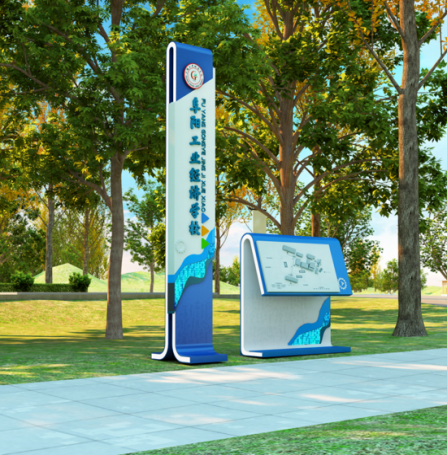 2景观小品1、参考尺寸：2600mm*330mm*330mm；
2、主要材质及工艺:1.2cm厚镀锌钢板，单独开模定制造型后采用数控激光切割，数控剪折后经工匠手工打磨、抛光、锻造后烤漆工艺，环评合格后，丝网印文字画面；3、安装：预制混凝土及预埋件待混凝土与预埋件凝固后采用螺栓式紧固安装； 4、成品要求：按要求着色、色彩鲜艳亮丽，效果持久，造型美观，颜色协调具有整体一致性； 5、其他要求：供应商根据自己需要自行确定是否要勘查现场，并提供满足学校建设需求的深化设计（含布局点位图、详细施工图）2 个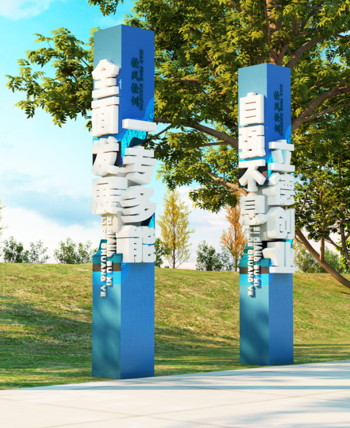 3户外艺术宣传栏1、参考尺寸：6400mm*2500mm*200mm；
2、主要材质及工艺:1.2cm厚镀锌钢板，单独开模定制造型后采用数控激光切割，数控剪折后经工匠手工打磨、抛光、锻造后烤漆工艺，环评合格后，丝网印文字画面；3、安装：预制混凝土及预埋件待混凝土与预埋件凝固后采用螺栓式紧固安装； 4、成品要求：按要求着色、色彩鲜艳亮丽，效果持久，造型美观，颜色协调具有整体一致性； 5、其他要求：供应商根据自己需要自行确定是否要勘查现场，并提供满足学校建设需求的深化设计（含布局点位图、详细施工图）2 组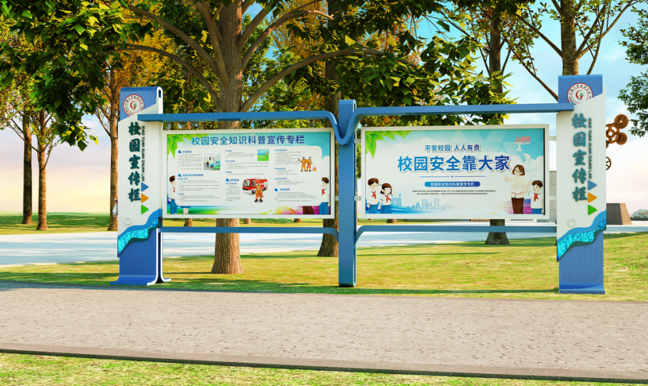 4户外艺术宣传牌1、参考尺寸：2400mm*785mm*150mm；2、主要材质及工艺:1.2cm厚镀锌钢板，单独开模定制造型后采用数控激光切割，数控剪折后经工匠手工打磨、抛光、锻造后烤漆工艺，环评合格后，丝网印文字画面；3、安装：预制混凝土及预埋件待混凝土与预埋件凝固后采用螺栓式紧固安装； 4、成品要求：按要求着色、色彩鲜艳亮丽，效果持久，造型美观，颜色协调具有整体一致性； 5、其他要求：供应商根据自己需要自行确定是否要勘查现场，并提供满足学校建设需求的深化设计（含布局点位图、详细施工图）2个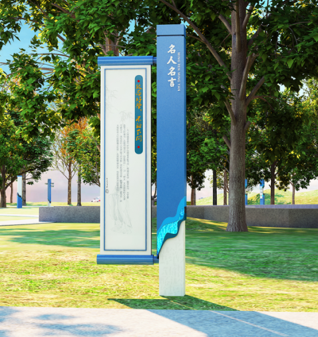 5集成服务含本项目运输、安装、施工等集成服务。1 批产品名称规格型号单位数量单价小计备注总合计大写：                             小写：               大写：                             小写：               大写：                             小写：               大写：                             小写：               大写：                             小写：               大写：                             小写：               序号货物名称单价数量总价品牌及型号1合计（大写）：              （小写）：    合计（大写）：              （小写）：    合计（大写）：              （小写）：    合计（大写）：              （小写）：    合计（大写）：              （小写）：    合计（大写）：              （小写）：    序号条款名称询价文件要求供应商承诺偏离说明 1付款方式验收合格后一次性付清。2供货及安装地点阜阳工业经济学校3供货及安装期限合同签订后7日历天内完成供货及安装。4质保及售后服务供货完成并验收合格后提供一年免费质保期。自接到用户诉求后1个小时内响应，3个工作日内解决问题。序号货物名称询价文件要求询价文件要求供应商填写供应商填写响应情况序号货物名称技术、规格及要求数量技术、规格及要求数量响应情况